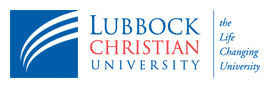 [Your name][Complete University address][Copyright holder and address][Date]Re:  [Name of Work for Which Permission Is Requested]Dear Sir or Madam:I am on the faculty at Lubbock Christian University where I teach [course name].  As part of my classes I would like to make the following work(s) available to my studentsAuthor:Book, article, video, Journal title:Vol/Issue/Edition/Date:Page/Figure/Illus #/length of video to be used:For inclusion in online courses taught by Lubbock Christian University, a non-profit educational institution.Course: [specific course title and name]The course(s) will begin: [specific Semester and dates]Approximate number of students per semester:I would like your permission to___ photocopy for inclusion in a password-protected course management system for online courses.___ digitize for incorporation into a password-protected course management system for online courses.____show the documentary video to distance students using our Lifesize video conferencing systemI would like to use the work above to which I believe you hold all rights, including copyright.  I believe it would have educational value for my students, and I would like to make it available to them.  I can assure you that your work will be used only for this limited purpose and will not otherwise be reproduced or commercially exploited by Lubbock Christian University.If you are not the entity that holds rights in the work referenced above, I would appreciate any information (i.e., name, address, phone, fax, e-mail) that you might have as to the entity that could provide the requested permission.If you have another form or permission request form that must be filled out instead of the form I am sending please send it to me by email or fax, provided, or please indicate your approval of this permission by signing where indicated below and returning it to me as soon as possible either by e-mail [(Email Address)], or Fax [Fax #].  Thank you, very much.Sincerely,[Your name and signature][email] [Fax number]PERMISSION GRANTED FOR THE USE REQUESTED ABOVE: Permission granted to use (name of the material in question) in the manner described above. 
Signature ______________________________ on the behalf of (name of company) Date _________________________ 
Name(s) (printed) _____________________________________________ Title ________________________________________________________Signature ____________________________________________________
Signature confirms that the company indicated above owns the copyright of the material in question.